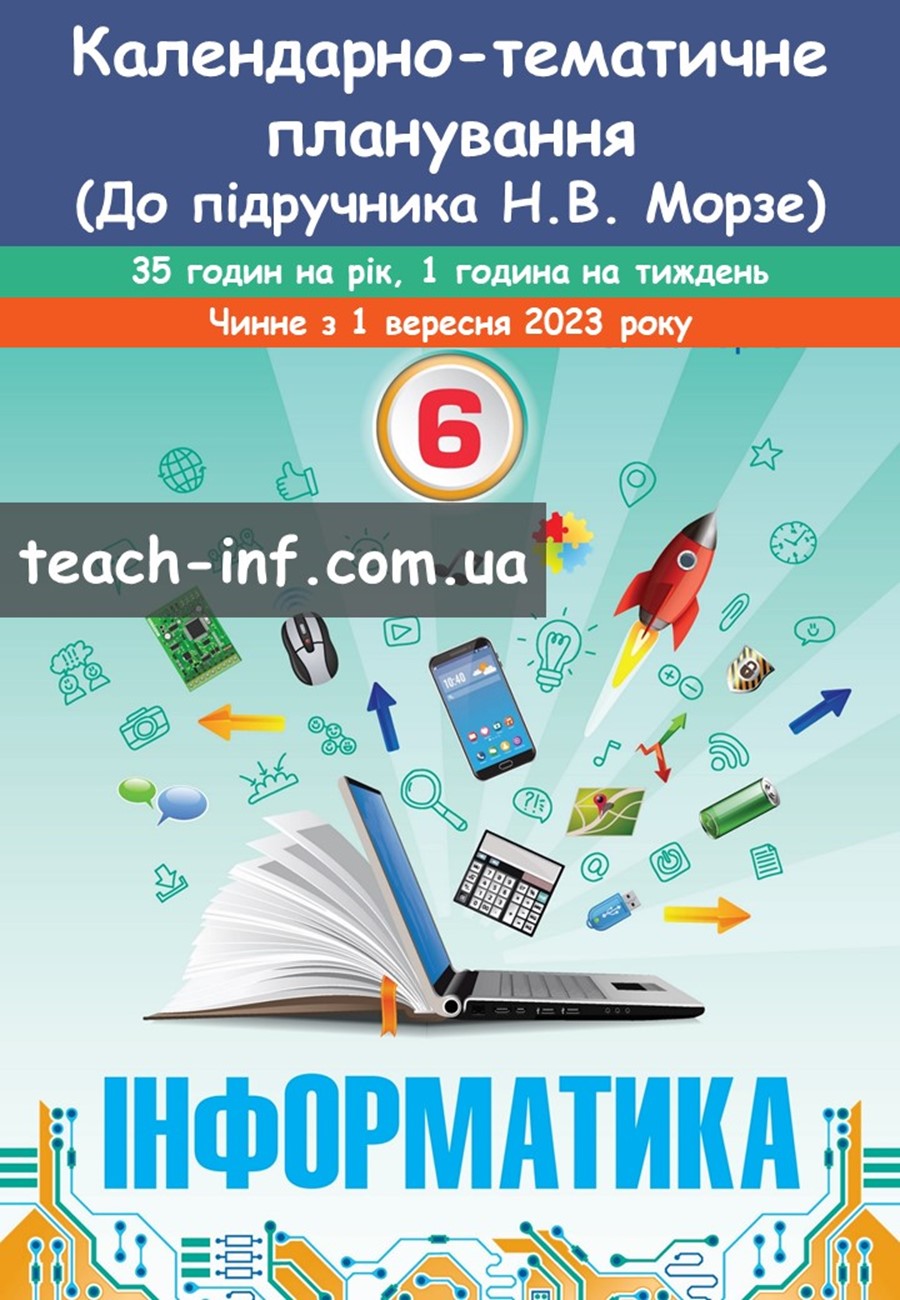 Календарно-тематичне планування уроківінформатикидля 6 класу(відповідно до модельної навчальної програми «Інформатика. 5-6 класи» для закладів загальної середньої освіти (автори Морзе Н.В., Барна О.В.))(за підручником Морзе Н. В. Інформатика:Підручник для 6 кл. закладів загальної середньої освіти / Н. В. Морзе,О. В. Барна. – Київ: УОВЦ «Оріон», 2023. – с.)(35 години на рік, 1 години на тиждень)№ уро-куДатаурокуТема урокуПриміткиI семестрI семестрI семестрI семестрТема 1. Інформаційні процеси та системиТема 1. Інформаційні процеси та системиТема 1. Інформаційні процеси та системиТема 1. Інформаційні процеси та системиБезпека життєдіяльності під час роботи з комп'ютером. Інформаційні процеси. Пристрої для здійснення інформаційних процесівс. 5-10урок 1-2Інструктаж з БЖД. Інформаційні системис. 11-17урок 3Інструктаж з БЖД. Інформаційні технології. Роль інформаційних технологій у житті сучасної людинис. 17-20урок 3Інструктаж з БЖД. Апаратна і програмна складові інформаційної системис. 21-27урок 5Інструктаж з БЖД. Встановлення та видалення програм. Оновлення апаратного та програмного забезпечення. Тематичне оцінюванняс. 27-37урок 6-7Тема 2. Мережеві технології та інтернетТема 2. Мережеві технології та інтернетТема 2. Мережеві технології та інтернетТема 2. Мережеві технології та інтернетІнструктаж з БЖД. Онлайн-сервіси та їх функції. Інформаційні джерела. Реєстрація та робота в сервісахс. 38-49урок 8-9Інструктаж з БЖД. Цифровий слід. Заходи безпеки та захисту. Поняття про захищені пароліс. 50-61урок 10-11Інструктаж з БЖД. Факти та судження. Критичне оцінювання інформації, отриманої з інтернетус. 62-70урок 12-13Інструктаж з БЖД. Комунікація за допомогою мережіс. 71-77урок 14Інструктаж з БЖД. Безпека в мережевих спільнотахс. 77-82урок 15-16Інструктаж з БЖД. Поняття про хмарні технології. Реєстрація у хмарному сервісі. Тематичне оцінюванняс. 83-87урок 17Тема 3. Комп’ютер як інструментТема 3. Комп’ютер як інструментТема 3. Комп’ютер як інструментТема 3. Комп’ютер як інструментІнструктаж з БЖД. Програмне забезпечення для створення та відтворення простих аудіо- та відеоданихс. 88-99урок 18Інструктаж з БЖД. Додавання до презентації аудіо- та відеоданихс. 99-103урок 19Інструктаж з БЖД. Поняття про мову розмітки тексту. Створення простих вебресурсівс. 104-112урок 20-21Інструктаж з БЖД. Публікація інформації в мережі інтернет. Колажі, комікси. Створення колажів і коміксів в онлайн-середовищахс. 113-120урок 22-23Інструктаж з БЖД. Блог. Відеоблогс. 121-125урок 24ІI семестрІI семестрІI семестрІI семестрІнструктаж з БЖД. Створення блогу в мережі інтернетс. 125-129урок 25Інструктаж з БЖД. Інфографіка. Схеми, діаграми. Створення діаграм і схем у різних програмних середовищах. Тематичне оцінюванняс. 130-141урок 26-27Інструктаж з БЖД. Додавання, редагування та форматування таблиць в текстовому документі та в редакторі презентаційс. 142-155урок 28-29Інструктаж з БЖД. Поняття електронної таблиці. Табличні процесори, їхнє призначення. Середовище табличного процесора. Об’єкти електронних таблиць – аркуш, клітинка. Введення, редагування даних основних типів. Діапазон клітинок, його виділенняс. 156-170урок 30-31Інструктаж з БЖД. Форматування даних основних типівс. 170-175урок 32Інструктаж з БЖД. Типи даних: числові, грошові, дати, текст, відсотки. Обчислення з числовими даними електронної таблиціс. 176-185урок 33-34Інструктаж з БЖД. Основні типи числових діаграм (гістограма, лінійна, кругова). Об’єкти діаграм, їх властивості. Побудова діаграм у середовищі табличного процесора.Тематичне оцінюванняс. 186-196урок 35-36Тема 4. Об’єкти та моделі. Алгоритми і програмиТема 4. Об’єкти та моделі. Алгоритми і програмиТема 4. Об’єкти та моделі. Алгоритми і програмиТема 4. Об’єкти та моделі. Алгоритми і програмиІнструктаж з БЖД. Поняття про модель. Види моделейс. 197-204урок 37Інструктаж з БЖД. Етапи побудови комп’ютерної моделі. Проведення комп’ютерного експериментус. 205-211урок 38Інструктаж з БЖД. Поняття про об’єкт у програмуванні. Властивості об’єкта. Створення програмних об’єктівс. 212-217урок 39Інструктаж з БЖД. Поняття події. Види подій. Програмне опрацювання подіїс. 218-222урок 40Інструктаж з БЖД. Змінювання значень властивостей об’єкта в програміс. 222-226урок 41Інструктаж з БЖД. Вкладені алгоритмічні структури розгалуженняс. 227-233 урок 42Інструктаж з БЖД. Вкладені алгоритмічні структури повторення. Тематичне оцінюванняс. 233-237урок 43Інструктаж з БЖД. Розв’язування задачі методом поділу на підзадачіс. 238-245урок 44-45Інструктаж з БЖД. Практичне програмування роботівс. 246-256урок 46Інструктаж з БЖД. Складання проєктів на платформі Micro:Bit.с. 256урок 47Інструктаж з БЖД. Складання проєктів на платформі Micro:Bit. Тематичне оцінюванняс. 257-261урок 48-51Інструктаж з БЖД. Повторення та узагальнення вивченогоурок 52